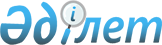 Об утверждении Методики расчета валового внутреннего продукта методом конечного использования в текущих и постоянных ценахПриказ Руководителя Бюро национальной статистики Агентства по стратегическому планированию и реформам Республики Казахстан от 5 ноября 2021 года № 27. Зарегистрирован в Министерстве юстиции Республики Казахстан 9 ноября 2021 года № 25054.
      В соответствии с подпунктом 5) статьи 12 Закона Республики Казахстан "О государственной статистике" и подпунктом 22) пункта 17 Положения об Агентстве по стратегическому планированию и реформам Республики Казахстан, утвержденного Указом Президента Республики Казахстан от 5 октября 2020 года № 427, ПРИКАЗЫВАЮ:
      1. Утвердить прилагаемую Методику расчета валового внутреннего продукта методом конечного использования в текущих и постоянных ценах.
      2. Департаменту национальных счетов совместно с Юридическим управлением Бюро национальной статистики Агентства по стратегическому планированию и реформам Республики Казахстан обеспечить в установленном законодательством порядке:
      1) государственную регистрацию настоящего приказа в Министерстве юстиции Республики Казахстан;
      2) размещение настоящего приказа на интернет-ресурсе Бюро национальной статистики Агентства по стратегическому планированию и реформам Республики Казахстан.
      3. Контроль за исполнением настоящего приказа возложить на заместителя Руководителя национальной статистики Агентства по стратегическому планированию и реформам Республики Казахстан (Джаркинбаев Ж.А).
      4. Настоящий приказ вводится в действие по истечении десяти календарных дней после дня его первого официального опубликования. Методика расчета валового внутреннего продукта методом конечного использования в текущих и постоянных ценах Глава 1. Общие положения
      1. Методика расчета валового внутреннего продукта методом конечного использования в текущих и постоянных ценах (далее – Методика) относится к статистической методологии, формируемой в соответствии с международными стандартами и утверждаемой в соответствии с Законом Республики Казахстан "О государственной статистике".
      2. Настоящая Методика применяется Бюро национальной статистики Агенства по стратегическому планированию и реформам Республики Казахстан для расчета валового внутреннего продукта методом конечного использования в текущих и постоянных ценах согласно международным стандартам и используется для целей Системы национальных счетов (далее – СНС).
      3. В качестве методологической основы использована СНС 2008 года, подготовленная Международным Валютным Фондом, Организацией экономического сотрудничества и развития, Статистическим бюро Европейских сообществ, Организацией Объединенных Наций и Всемирным банком. 
      4. В настоящей Методике используются следующие понятия:
      1) валовой внутренний продукт (далее – ВВП) – один из важнейших показателей системы национальных счетов, характеризующий конечный результат экономической деятельности страны;
      2) потребление товаров и услуг — акт полного использования товаров и услуг в процессе производства или для прямого удовлетворения потребностей или желаний человека;
      3) конечное потребление – потребление товаров и услуг, полностью использованных отдельными домашними хозяйствами или обществом в целом для удовлетворения их индивидуальных или коллективных нужд и потребностей;
      4) валовое накопление – общая стоимость валового накопления основного капитала, изменения запасов материальных оборотных средств и приобретения ценностей за вычетом их выбытия;
      5) материальные оборотные средства — это произведенные активы, состоящие из товаров и услуг, которые появились в текущем периоде или более раннем периоде и которые предназначены для продажи, использования в производстве или для других видов использования позднее;
      6) изменение запасов материальных оборотных средств – стоимость поступлений в запасы материальных оборотных средств за вычетом стоимости выбытий из запасов и за вычетом стоимости любых текущих потерь товаров, которые находились в запасах материальных оборотных средств, в течение отчетного периода;
      7) валовое накопление основного капитала – стоимость приобретения производителями новых и существующих основных средств за вычетом стоимости выбытия основных средств, используемых в производстве для создания нового дохода в будущем;
      8) ценности – произведенные товары значительной стоимости, которые не используются преимущественно в целях производства или потребления, но хранятся в течение некоторого периода времени в качестве запасов стоимости;
      9) импорт – ввоз из-за границы товаров, предназначенных для использования внутри страны и для реэкспорта;
      10) экспорт – вывоз из страны товаров для реализации на внешнем рынке, а также реэкспорт товаров иностранного происхождения;
      11) домашнее хозяйство – экономический субъект, состоящий из одного или более физических лиц, проживающих совместно, объединяющих полностью или частично свои доходы и имущество и совместно потребляющих товары и услуги;
      12) органы государственного управления – уникальные типы юридических лиц, учрежденные в результате политических процессов, обладающих законодательной, судебной или исполнительной властью в отношении других единиц в пределах данной территории;
      13) некоммерческие организации, обслуживающие домашние хозяйства (далее – НКОДХ) – юридические единицы, которые в основном, заняты производством нерыночных услуг для домашних хозяйств или общества в целом, и чьи ресурсы формируются за счет добровольных взносов;
      14) нерыночный выпуск – товары и индивидуальные или коллективные услуги, произведенные некоммерческими организациями, обслуживающими домашние хозяйства, или органами государственного управления, предоставляемые другим институциональным единицам или обществу в целом бесплатно или по экономически незначимым ценам;
      15) нерезидент – единица, не являющаяся резидентом;
      16) резидент – единица, преобладающий центр экономических интересов которой находится на экономической территории данной страны, то есть она занята в течение относительно длительного периода (год и более) экономической деятельностью на этой территории. Глава 2. Валовой внутренний продукт методом конечного использования в Системе национальных счетов
      5. Компоненты конечного использования ВВП отражаются в СНС в счете товаров и услуг, счете использования располагаемого дохода и счете операций с капиталом.
      6. Счет товаров и услуг отражает фундаментальное тождество СНС – товары и услуги, произведенные в стране, должны быть потреблены, использованы для накопления или экспортированы, и все товары и услуги, использованные в данной стране, должны быть произведены в этой стране или импортированы. Структура счета товаров и услуг приведена в приложении 1 к настоящей Методике.
      7. Счет использования располагаемого дохода показывает, как для секторов, осуществляющих расходы на конечное потребление (государственного управления, НКОДХ и домашних хозяйств), располагаемый доход распределяется между конечным потреблением и сбережением. Структура счета использования располагаемого дохода приведена в приложении 2 к настоящей Методике.
      8. В счете операций с капиталом отражаются операции с нефинансовыми активами, в финансовом счете регистрируются операции с финансовыми активами и обязательствами. Глава 3. Расчет валового внутреннего продукта методом конечного использования в текущих ценах Параграф 1. Компоненты конечного использования
      9. Компонентами конечного использования ВВП являются:
      расходы на конечное потребление;
      валовое накопление;
      чистый экспорт. 
      10. ВВП методом конечного использования в текущих ценах рассчитывается по формуле: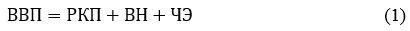 
      где:
      ВВП – валовой внутренний продукт;
      РКП – расходы на конечное потребление;
      ВН – валовое накопление;
      ЧЭ – чистый экспорт. Параграф 2. Расчет расходов на конечное потребление
      11. Расходы на конечное потребление рассчитываются по формуле: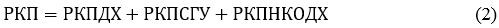 
      где:
      РКП – расходы на конечное потребление;
      РКПДХ – расходы на конечное потребление домашних хозяйств;
      РКПСГУ – расходы на конечное потребление сектора государственного управления (далее – СГУ);
      РКПНКОДХ – расходы на конечное потребление НКОДХ.
      12. Расходы на конечное потребление домашних хозяйств-резидентов данной страны на потребительские товары или услуги, формируются из покупок потребительских товаров и услуг, условно оцененную стоимость товаров, полученных по бартеру, товары и услуги, полученные в натуральной форме, товары и услуги, произведенные и потребляемые одним и тем же домашним хозяйством; за исключением расходов на приобретение основных фондов или на приобретение ценностей.
      13. Формирование расходов на конечное потребление домашних хозяйств осуществляется по следующим группам:
      потребительские товары и услуги на внутреннем рынке;
      товары, произведенные для собственного потребления;
      жилищные услуги, произведенные владельцами жилищ для собственного конечного потребления;
      домашние услуги, произведенные оплачиваемыми работниками;
      чистые покупки домашних хозяйств-резидентов за границей;
      платежи единицам СГУ.
      14. Расходы домашних хозяйств на потребительские товары и услуги на внутреннем рынке формируются на основе данных общегосударственной статистики следующих отраслей:
      внутренняя торговля;
      статистика уровня жизни;
      статистика услуг;
      статистика здравоохранения;
      статистика образования;
      статистика связи.
      Расходы домашних хозяйств на финансовые услуги и услуги страхования формируются согласно следующим методикам:
      Методике учета выпуска услуг финансового посредничества, утвержденной приказом Председателя Комитета по статистике Министерства национальной экономики Республики Казахстан от 23 сентября 2016 года № 217 (зарегистрирован в Реестре государственной регистрации нормативных правовых актов № 14362); 
      Методике учета финансовых услуг банков второго уровня, утвержденной приказом Председателя Комитета по статистике Министерства национальной экономики Республики Казахстан от 3 октября 2016 года № 226 (зарегистрирован в Реестре государственной регистрации нормативных правовых актов № 14393); 
      Методике учета услуг страхования, утвержденной приказом Председателя Комитета по статистике Министерства национальной экономики Республики Казахстан от 4 августа 2017 года № 114 (зарегистрирован в Реестре государственной регистрации нормативных правовых актов № 15627); 
      Методике учета услуг пенсионных фондов, утвержденной приказом и.о. Председателя Комитета по статистике Министерства национальной экономики Республики Казахстан от 16 августа 2017 года № 118 (зарегистрирован в Реестре государственной регистрации нормативных правовых актов № 15687), утвержденным уполномоченным органом и размещенным на официальном интернет-ресурсе Бюро в разделе "Методология". 
      15. Расходы домашних хозяйств на сельскохозяйственные и промышленные товары, произведенные для собственного конечного потребления, формируются на основе данных статистики уровня жизни.
      16. Расходы домашних хозяйств на жилищные услуги, произведенные владельцами жилищ для собственного конечного потребления, равны величине выпуска жилой ренты.
      17. Расходы домашних хозяйств на домашние услуги, произведенные оплачиваемыми работниками равны оплате труда, выплачиваемой домашними хозяйствами наемной прислуге и равны величине выпуска отрасли "Деятельность домашних хозяйств, нанимающих домашнюю прислугу", рассчитанного ВВП методом производства.
      18. Чистые покупки домашних хозяйств-резидентов за границей рассчитываются как разность между расходами на потребительские товары и услуги домашних хозяйств-резидентов за границей и расходами на потребительские товары и услуги нерезидентов на экономической территории страны.
      Формирование чистых покупок домашних хозяйств-резидентов за границей осуществляется на основе административных данных Национального Банка Республики Казахстан.
      19. Платежи домашних хозяйств органам государственного управления, классифицируемые в СНС как покупка услуг рассчитываются как сумма платежей на получение свидетельств, паспортов.
      Источником формирования являются административные данные Министерства финансов Республики Казахстан.
      20. В СГУ включаются следующие группы резидентских единиц:
      единицы органов государственного управления;
      нерыночные некоммерческие организации, контролируемые органами государственного управления;
      государственные фонды социального обеспечения.
      21. Расходы на конечное потребление СГУ на товары и услуги, предоставляемые домашним хозяйствам бесплатно или по экономически незначимым ценам, исчисляется как нерыночный выпуск СГУ плюс стоимость товаров и услуг, приобретенных СГУ у рыночных производителей для предоставления домашним хозяйствам плюс нерыночный выпуск Национального банка Республики Казахстан.
      22. Оценка нерыночного выпуска СГУ осуществляется методом затрат. Метод затрат заключается в суммировании расходов, классифицируемых в СНС, как:
      оплата труда;
      промежуточное потребление;
      потребление основного капитала;
      другие налоги на производство за вычетом других субсидий на производство.
      23. Источником для оценки нерыночного выпуска СГУ и стоимости товаров и услуг, приобретенных СГУ у рыночных производителей для предоставления домашним хозяйствам, являются административные данные Министерства финансов Республики Казахстан.
      24. Оценка нерыночного выпуска Национального банка Республики Казахстан осуществляется согласно Методике учета услуг центрального банка, утвержденной приказом Председателя Комитета по статистике Министерства национальной экономики Республики Казахстан от 21 ноября 2016 года №271 (зарегистрирован в Реестре государственной регистрации нормативных правовых актов № 14539) и размещенной на официальном интернет-ресурсе Бюро в разделе "Методология".
      25. Расходы на конечное потребление СГУ классифицируются в соответствии с функциями согласно Классификации функций органов государственного управления. 
      26. В зависимости от того, предоставляются товары и услуги отдельным домашним хозяйствам или обществу в целом, расходы на конечное потребление СГУ разделяются на:
      расходы на индивидуальные товары и услуги;
      расходы на коллективные услуги.
      27. Индивидуальные товары и услуги имеют следующие характеристики:
      наблюдать и отражать приобретение товара или услуги отдельным домашним хозяйством или его членом, а также момент времени, когда это произошло;
      товар или услуга предназначены для приобретения их одним домашним хозяйством или лицом, что исключает их приобретение другими домашними хозяйствами или лицами.
      28. Коллективные услуги имеют следующие характеристики:
      коллективные услуги предоставляются одновременно каждому члену общества или определенным частям общества, например, находящимся в конкретном регионе или местности;
      использование этих услуг имеет пассивный характер и не требует согласия в явном виде;
      предоставление коллективной услуги одному лицу не уменьшает количества услуг, предоставляемых другим членам общества.
      29. Расходы на конечное потребление НКОДХ на товары и услуги, предоставляемые домашним хозяйствам бесплатно или по экономически незначимым ценам, исчисляется как нерыночный выпуск НКОДХ плюс стоимость товаров и услуг, приобретенных НКОДХ у рыночных производителей для предоставления домашним хозяйствам.
      30. Оценка нерыночного выпуска НКОДХ осуществляется методом затрат аналогично пункту 22 настоящей Методики.
      31. Источником для оценки расходов на конечное потребление НКОДХ являются данные общегосударственных статистических наблюдений и показатели компонентов, рассчитанных ВВП методом производства. Параграф 3. Расчет валового накопления
      32. Валовое накопление рассчитывается по формуле: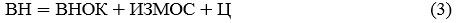 
      где:
      ВН – валовое накопление;
      ВНОК – валовое накопление основного капитала;
      ИЗМОС – изменение запасов материальных оборотных средств;
      Ц – приобретение ценностей за вычетом выбытия. Параграф 4. Расчет чистого экспорта
      33. Чистый экспорт рассчитывается по формуле: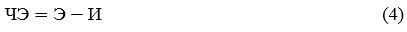 
      где:
      ЧЭ – чистый экспорт;
      Э – экспорт товаров и услуг;
      И – импорт товаров и услуг.
      34. Величина чистого экспорта определяется по данным Платежного баланса Республики Казахстан в долларах США и переводится в национальную валюту по среднеквартальному курсу Национального банка Республики Казахстан. Параграф 5. Согласование компонентов ВВП
      35. На заключительном этапе производится согласование компонентов ВВП, рассчитанного методами производства и конечного использования, путем балансирования сторон ресурсов и использования счета товаров и услуг. Балансирование осуществляется с учетом товаров и услуг, произведенных в рамках ненаблюдаемой экономики (далее - ННЭ).
      Счет товаров и услуг является сбалансированным, если выполняется равенство:
      Выпуск + импорт + налоги на продукты – субсидии на продукты = промежуточное потребление + конечное потребление + валовое накопление + экспорт
      36. Оценка ННЭ осуществляется согласно следующим методикам: Методике оценки ненаблюдаемой экономики, утвержденной приказом Председателя Комитета по статистике Министерства национальной экономики Республики Казахстан от 7 августа 2019 года №4 (зарегистрирован в Реестре государственной регистрации нормативных правовых актов № 19215) и Методике оценки объемов незаконной деятельности, утвержденной приказом Председателя Комитета по статистике Министерства национальной экономики Республики Казахстан от 8 сентября 2017 года №125 (зарегистрирован в Реестре государственной регистрации нормативных правовых актов № 15848).
      37. Величина, представляющая собой разницу между ВВП, рассчитанным методами производства и конечного использования, является статистическим расхождением. Глава 4. Расчет валового внутреннего продукта методом конечного использования в постоянных ценах
      38. ВВП методом конечного использования в постоянных ценах исчисляется суммированием его компонентов, оцененных в постоянных ценах.
      39. Оценка продукции в постоянных ценах осуществляется методами дефлятирования и экстраполирования.
      Расчет методом дефлятирования осуществляется по следующей формуле: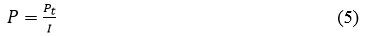 
      где:
      P  – стоимость продукции в текущем периоде в ценах базисного периода;
      Pt – стоимость продукции в текущем периоде;
      I – индекс цен на соответствующие виды продукции.
      Расчет методом экстраполирования осуществляется по следующей формуле: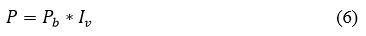 
      где:
      P – стоимость продукции в текущем периоде в ценах базисного периода;
      Pb – стоимость продукции в базисном периоде;
      Iv – индекс физического объема в текущем периоде по сравнению с базисным периодом.
      40. Оценка расходов на конечное потребление домашних хозяйств в постоянных ценах осуществляется методом дефлятирования индексами потребительских цен на соответствующие товары и услуги.
      41. Оценка расходов на конечное потребление СГУ и НКОДХ в постоянных ценах осуществляется методом дефлятирования по следующим группам:
      стоимость нерыночных услуг, оказываемых СГУ и НКОДХ – индексами-дефляторами, рассчитанными по выпуску соответствующего вида услуг;
      стоимость товаров и услуг, приобретенных СГУ и НКОДХ у рыночных производителей для передачи домашним хозяйствам бесплатно, или по экономически незначимым ценам – индексами потребительских цен на соответствующие товары и услуги.
      42. Оценка валового накопления основного капитала в постоянных ценах осуществляется методом дефлятирования по следующим группам:
      здания и сооружения – индексами цен в строительстве или индексом среднемесячной заработной платы в строительстве;
      улучшения земель – индексами цен в строительстве;
      машины и оборудование – индексами цен предприятий-производителей промышленной продукции для отечественных машин и оборудования и соответствующими индексами цен импортных поступлений для импортных машин и оборудования;
      биологические активы – индексами цен предприятий-производителей продукции сельского хозяйства;
      фонды библиотек, органов научно-технической информации, архивов, музеев и подобных учреждений – индексами цен производителей на продукцию полиграфической промышленности;
      издержки, связанные с передачей прав собственности на непроизведенные активы – дефлятором по выпуску услуг по операциям с недвижимым имуществом;
      научные исследования и разработки – индексом среднемесячной заработной платы по виду экономической деятельности "Научные исследования и разработки";
      разведка и оценка запасов полезных ископаемых – индексами цен в строительстве или индексом среднемесячной заработной платы по виду экономической деятельности "Технические услуги в области горнодобывающей промышленности";
      компьютерное программное обеспечение и базы данных – индексами цен производителей на соответствующую продукцию или индексом среднемесячной заработной платы по виду экономической деятельности "Компьютерное программирование";
      оригиналы развлекательных, литературных и художественных произведений – соответствующими индексами потребительских цен для отечественной продукции и соответствующими индексами цен импортных поступлений для импортной продукции;
      43. Для оценки изменения запасов материальных оборотных средств в постоянных ценах используются данные в текущих ценах о приросте запасов материальных оборотных средств, оцененных в средних ценах года, в группировке по отраслевому происхождению запасов. Указанные данные делятся на соответствующие индексы цен производителей отчетного года к предыдущему, или на дефляторы, рассчитанные по выпуску соответствующих отраслей.
      44. При пересчете приобретения ценностей в постоянные цены используется метод дефлятирования данных за отчетный год в текущих ценах соответствующими индексами. Для оценки золота и драгоценных металлов используются индексы цен мирового рынка.
      45. Оценка экспорта товаров в постоянных ценах осуществляется методом дефлятирования соответствующими индексами цен экспортных поставок продукции.
      46. Оценка импорта товаров в постоянных ценах осуществляется методом дефлятирования соответствующими индексами цен импортных поступлений продукции.
      47. Для оценки экспорта услуг используются следующие методы:
      экстраполирование данных за предыдущий год в текущих ценах в национальной валюте по индексу численности работников единиц, специализирующихся на оказании данного вида экспортных услуг или по индексу численности нерезидентов, которым были оказаны услуги;
      дефлятирование данных за отчетный год в текущих ценах в национальной валюте по индексу средней заработной платы в соответствующих отраслях экономики.
      48. Для оценки импорта услуг используются методы:
      указанные в пункте 47 настоящей Методики, но индексы для них рассчитываются по данным стран, преобладающих в импорте соответствующего вида услуг;
      используется дефлятор, сложившийся по импорту товаров. Пример счета товаров и услуг Пример счета использования располагаемого дохода
					© 2012. РГП на ПХВ «Институт законодательства и правовой информации Республики Казахстан» Министерства юстиции Республики Казахстан
				
      Руководитель 

Н. Айдапкелов
Утверждена
приказом руководителя
от 5 ноября 2021 года № 27Приложение 1
к Методике расчета валового
внутреннего продукта методом
конечного использования в
текущих и постоянных ценахмлн. тенге
Операции
Итого
Ресурсы
Выпуск
Налоги на продукты
Субсидии на продукты
Импорт товаров и услуг
Использование
Промежуточное потребление
Расходы на конечное потребление
Валовое накопление 
Экспорт товаров и услугПриложение 2
к Методике расчета валового
внутреннего продукта методом
конечного использования в
текущих и постоянных ценахмлн. тенге
Операции и балансирующие статьи
Итого
Ресурсы
Располагаемый доход
Корректировка на изменение в пенсионных правах
Использование
Расходы на конечное потребление
Корректировка на изменение в пенсионных правах
Сбережение